Leiri 1: Alueleiri Laitila 7.6.-9.6.2018Leirimaksu: 95€Joukkue: yhteensä 12 pelaajaaAino Rauhaniemi Peppi Sevón Senni SäiläkiviAnni VainioMilla VäistöIida VäänänenMoona AntikainenAliina NurmiVeea RantaMiia IkonenNella PetäjäRonja OrivuoriHuoltajat: yhteeensä 2Lotta Lehtiranta: PEPäivi Väistö: LA – SUAnu Nurmi: PE – SU (mailassa)Anne Säiläkivi (ET Leirille ilmoitettu vastuuhenkilö)Otteluohjelma ja järjestysvuorot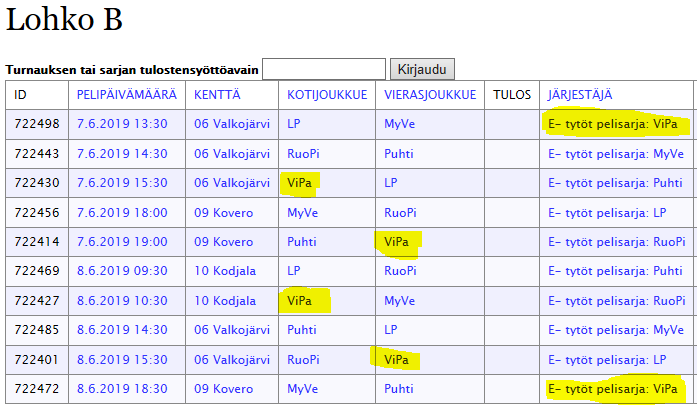 PäiväohjelmaPERJANTAI 7.6.Klo 7.30: Lähtö leirille, kokoontuminen Nummelan ABC:lläLähtiessä kaikilla päällä ViPan oranssi treeni T-paita, trikoot/verkkarit ja ViPa ulkoilutakki.Klo 9.30: Saapuminen majoituskoululle XKlo 10.30 – 11.00: Vetäjäpalaveri (Laitilan kaupungintalo, Keskuskatu 30)Klo 10.00 – 12.30: LounasKlo 13.30: Järjestelyvuoro pelissä LP – MYVEKenttä: 06 Valkojärvi, osoite Valkojärventie, 23800 LAITILAToimitsijat (5): kirjuri, tulostaulu, 2P, 3P ja takarajaKlo 15.30: OTTELU: ViPa – LPKenttä: 06 Valkojärvi, osoite Valkojärventie, 23800 LAITILAklo 15.30 – 18.00: Päivällinenklo 17.45: Lähtö otteluunKlo 19.00: OTTELU Puhti – ViPaKenttä: 09 Kovero, osoite Haukantie 47, 23800 LAITILAKlo 19.30-21.30: IltapalaLAUANTAI 8.6.Klo 7.30: HerätysKlo 7.00 – 9.00: aamupalaKlo 9.15: Lähtö otteluunKlo 10.30: OTTELU ViPa – MyVeKenttä: 10 Kodjala, osoite Vidiläntie 404, 23800 LAITILAKlo 10.30 - 12.30: LounasKlo 14.15: Lähtö otteluunKlo 15.30: OTTELU Ruopi – ViPaKenttä: 06 Valkojärvi, osoite Valkojärventie, 23800 LAITILAKlo 15.00 - 17.30: PäivällinenKlo 18.30: Järjestelyvuoro pelissä MYVE - PuhtiKenttä: 09 Kovero, osoite Haukantie 47, 23800 LAITILAToimitsijat (5): kirjuri, tulostaulu, 2P, 3P ja takarajaKlo 20 - 22: LeiridiscoKlo 20 - 22.30: IltapalaSU 9.6.Klo 6.45 HerätysKlo 7.00 – 9.00 aamupalaklo 8.30 – 11.30 Sijoitusottelutklo 10.30 – 12.30 LounasKlo 13.00 – Mahdollisesti sijoitusotteluita lisääKYYDIT:Lähtö PE aamuna, Nummelan ABC:ltä klo 7.00, ajoaika Laitilaan 2 tuntia. Menemme suoraan majoituskoululle, xxxx.Kyydin tarvitsee:Aino: meno – paluuPeppi: paluuMilla: menoVeea: meno – paluuMiia: meno – paluuNella: menoRonja: meno - paluuPerjantai: kuljetustarve 6 henkilöä (Aino, Milla, Veea, Miia, Nella, Ronja)Mikko + Iida + (3)Anne + Senni + (3)Kirsi + Peppi + (3)Taina + Anni + (3)Lotta + (4)Lauantai: kuljetustarve 13 henkilöäMikko (4), Anne (4), Taina (4), Väistö (5)Sunnuntai: kuljetustarve 6 henkilöä (Aino, Peppi, Veea, Miia, Nella, Ronja)Mikko + Iida + (3)Anne + Senni + (3)Taina + Anni + (3)Päde + Milla + (3)MAJOITUS:Ei tietoja tällä hetkelläVETÄJÄPALAVERI:pe 7.6. klo 10.30-11.00 Vetäjäpalaveri, Laitilan kaupungintalo, Keskuskatu 30Vetäjäpalaveriin osallistuvat joukkueiden vetäjät sekä leiriorganisaation jäsenet. Palaverissa tiedotetaan ja sovitaan leirin kulkuun olennaisesti liittyviä kilpa-, majoitus-, ruokailu-, turvallisuus-, ohjelma-, yms. asioita.RUOKAILU:Ei tietoja tällä hetkellä.Leirin ruuat ovat laktoosittomia.  JÄRJESTELYVUOROT:Joukkueilla on järjestelyvuorovastuu muiden joukkueiden peleissä. Järjestelyvuorossa oleva joukkue hoitaa kyseisessä ottelussa ainakin 2- ja 3-pesätuomarin, takarajatuomarin, kirjurin sekä tulostaulun tehtävät. Mikäli otteluiden järjestäminen osuu ennen omaa peliä, niin tähän tarvitaan vanhempien apuaPALKITTAVAT:Ei tietoja tällä hetkellä.MAJOITUSOHJEET JA SÄÄNNÖT:Koulujen omaisuutta ei saa vahingoittaa millään tavoin.Makuupatjojen max. leveys 90 cmKoulun eri laitteiden ja kojeiden (esim. tietokoneiden, soittimien, televisioiden jne.) sekä kaappien ovien ja lukkojen näpelöiminen on edesvastuun ja korvauksen uhalla ehdottomasti kielletty.Joukkueet vastaavat oman majoitustilansa siisteydestä ja kunnosta koko leirin ajan.Majoitustiloissa kengät otetaan pois ulko-ovella.Piikkareilla liikkuminen sisätiloissa on ehdottomasti kielletty!Sisätiloissa, koulujen pihoissa ja pysäköintialueella pallon kanssa pelaaminen on kielletty.Pesu- ja wc-tiloissa on noudatettava ehdotonta siisteyttä.Joukkueen vastuuhenkilö (Anne Säiläkivi) yöpyy joukkueensa kanssa ja on vastuussa joukkueen pelaajien valvonnasta ja toiminnasta leirin aikana.Leirin järjestäjä ei vastaa majoitustiloihin jätetyistä arvo- tai muista esineistä. Majoitustilojen ovet tulee olla lukittuna aina silloin, kun niissä ei oleskella.Leirin järjestäjien puolesta majoituskoulussa on ympärivuorokautinen valvonta. Kulku majoituskouluihin tapahtuu pääovien kautta. Kulku muista ulko-ovista ja ikkunoista on kielletty. Ovien avaukset majoitustiloihin suorittaa valvoja.Hiljaisuuden alettua muille majoittujille ei saa aiheuttaa turhaa häiriötä. Ulko-ovet menevät lukkoon klo 23.00 ja sen jälkeen ovet avataan tarvittaessa valvojien toimesta.Kouluissa ja koulujen piha-alueilla tupakointi, alkoholin ja muiden huumausaineiden käyttö on ehdottomasti kielletty.Annelle muistutus: Varaudu käteisellä majoituspassiinTuloksia voi seurata täältä: https://www.pesistulospalvelu.fi/ottelut/114MITÄ LEIRILLE MUKAANHUOM! MUISTAKAA nimetä kaikki pelivarusteet, alla malli. Puhelin nroksi voitte laittaa oman tai Annen nron. Lähinnä sellaisen, jonka tavoittaa/joka voi tehdä asialle jotain paikan päällä.Malli: ViPa/Senni, 040-7155352PERJANTAINA: Lähtiessä kaikilla päällä ViPan oranssi treeni T-paita, verkkarit ja ViPA ulkoilutakki. VARUSTEET: Pelivarusteet/nimeä nämä: - Peliasu (pelipaita, housut, oranssi paita, musta paita), räpylä, kypärä, piikkarit, lenkkarit, maila ja juomapullo Vaatteet/nimeä nämä: - ViPan tuulitakki + ViPa T-treenipaita + ViPa hiuspantaLeirillä ollaan paljon peliasu + treenipaita päällä. Sukkia riittävästi sadekeliä varten! Vapaa-ajan vaatteita ei juuri tarvita yöasun/oloasun + disco vaatteiden lisäksi. Alla kuitenkin listaa leirijärjestäjän puolesta:Verkkarit, tuuliasu, lenkkarit, lippis, sadeasu, kengät, reppu, t-paitoja, collegepaitoja, shortsit, housut/farkut, takki, alusvaatteita, sukkia, yöpuku ja disco-vaatteet.  Peseytymistä varten: - Pyyhe, saippua, shampoo, hammasharja ja -tahna. Peseytyminen joka ilta.Majoitukseen: - Makuupussi, tyynyt, patja/ilmapatja/retkipatja max. 90cm. Ilmapatjan alle lakana tai viltti, niin se ei narise niin paljoa. Oma unikaveri.Muuta: - Rahaa, henkilökohtaiset lääkkeet, aurinkorasva, tekemistä vapaa-ajalle (lukemista, pelejä, pelikortit tms.), kännykkä ja laturi Rahaa maltillisesti, lapsi itse vastuussa rahastaLääkkeet: Lapsi voi pitää lääkkeet omassa repussa, mutta jos on tarve ottaa lääkettä, niin siitä ilmoitettava paikalla olevalle aikuiselle.Leirillä ei ole lääkkeitä järjestäjän tai joukkueen puolesta. Kännykät kerätään latauspaikalle iltaisin klo 22.00. Kännykät laitetaan yöksi äänetön/ei värinä asentoon. Kännykän saa ottaa aamulla, kun herää. Jos koti-ikävä tulee, niin tottakai saa tulla pyytämään kännykkää, jos haluaa soittaa vanhemmille.Huom! Aikuisilla on lupa käyttää kännykkää klo 22 jälkeen  (Joskus lapset aiheesta haastavat tätä sääntöä)Kännykät ei ole mukana peleissä vaan jäävät luokkahuoneeseenYhdessä sovittua hiljaisuutta tulee noudattaa nukkumaan käydessä. Karkki/sipsit: Leirille ei mukaan sipsejä/popcorn tms. joka murustaa. Karkkia ja muita herkkuja maltillisesti, ja niitä saa syödä vasta illalla viimeisen pelin jälkeen. Välipalapatukan tai proteiinipatukan voi syödä välipalaksi.Leirillä toimitaan reippaasti joukkueen mukana, hyvät käytöstavat. Hauskaa saa pitää Vanhemmat keskustelkaa lapsenne kanssa kotona läpi, mitä ollaan sovittu kännykän käytöstä, herkkujen syömisestä, reippaudesta, käyttäytymisestä yms. Näin leiri sujuu hyvin, kun yhteiset säännöt on sovittu.Ohjeita ruokailuun = ruokailu joukkueittain leiripassi = ranneke tarkastetaan aina saavuttaessa ruokailuunpese kädet huolellisesti aina ennen ruokailuakoska osallistujia on paljon, varaudu jonottamiseentoimi linjastolla ripeästi turhia aikailemattaruokailtuasi vie käyttämäsi astiat pois ja vapauta paikkasi seuraavalle ruokailijallenoudata siisteyttä ja hyviä tapoja ruokasalissaErityisruokavaliot: vetäjät hoitavat erityisruokavaliot ruokailun yhteydessä. Lapsi/huoltaja itse vastaa muista eväistä/kioskiostoistaLeiri 2: Tenavaleiri Espoo 1.7. - 6.7.2018Leirimaksu: 197€Joukkue: yhteensä 13 pelaajaa  Tämä tarkoittaa sitä, että yksi pelaaja on sivussa kokoonpanosta per peliAino Rauhaniemi Peppi Sevón Senni SäiläkiviAnni VainioMilla VäistöIida VäänänenMoona AntikainenAliina NurmiVeea RantaMiia IkonenIris ÄikäsMette HelminenMuusa HelminenHuoltajat: yhteeensä 2Lotta Lehtiranta: MA-TOPäivi Väistö: Anne Säiläkivi (ET Leirille ilmoitettu vastuuhenkilö)Leiriohjelmahttps://www.espoonpesis.fi/tenavaleiri-2019/leiriohjelma/maanantai 1.7.klo 12:00 joukkueiden ilmoittautuminen alkaa ja leirikanslia aukeaaklo 13:45 ottelut alkavatKYYDIT:Kyydin tarvitsee: ?Autot ja vanhemmat paikalla?Maanantai:Anne (3) + Kristiina ?Tiistai:Anne (3) + Kristiina ?Keskiviikko:Anne (3)Torstai:Anne (3)Perjantai:Anne (3)Lauantai:Anne (3) + Kristiina (6)MUUTA:joukkueen sarjaohjelma ja otteluihin liittyvät asiat (kotiotteluiden järjestäminen, vieras pelien kyydit, otteluihin ilmoittautuminen IN/OUT)IN/OUT ilmoitukset viimeistään noin viikkoa aikaisemmin. Laita jo nyt OUT niihin peleihin, joissa pelaaja ei ole paikalla esim. kesälomareissun takia.Ilmoita aina, mikäli lapsi tarvitsee kyydin (jos ei ilmoiteta, oletan, että kyyti on silloin hoidossa)Ilmoita myös, jos lähdet autolla, että monta paikkaa autossa on vapaana.joukkueen talous, onko tarvetta muuttaa kausimaksun suuruutta ylös- tai alaspäinKausimaksu on katkolla touko-, kesä- ja heinäkuunRuduksen TyKy päivän järjestelytMahdollisimman monta pelaajaa paikalle ensimmäisen tunnin ajaksi, klo 13.45 on oltava kentällä